Organelle Function NotesRecap on Cells: 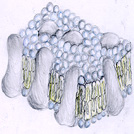 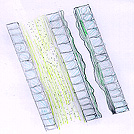 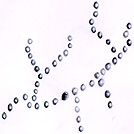 Cell Structure & Function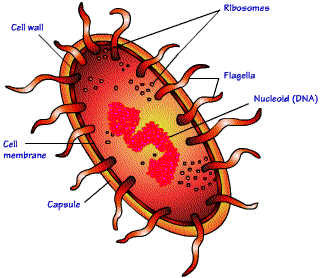 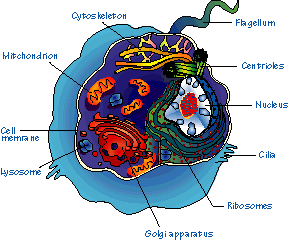 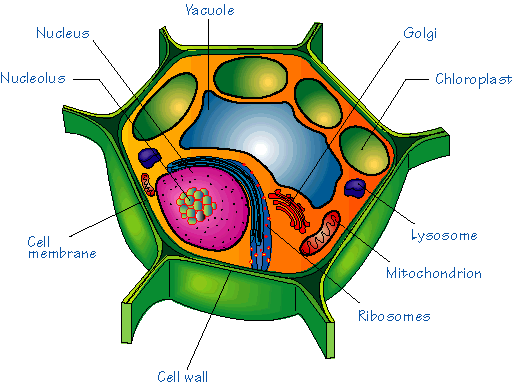 Cell Parts: OrganellesA) Surrounding the CellCell Membrane•Outer membrane of cell•Double layer of fats called lipids “they look like two tailed sperm”•Function: controls movement in and out of the cellCell Wall•Most commonly found in plant cells & bacteria•Function: Supports & protects cellsB) Organelle Inside the CellNucleus •Function: Directs cell activities•Separated from cytoplasm by nuclear membrane•Contains genetic material – DNACytoplasm•Gel-like mixture•Surrounded by cell membrane•Contains hereditary material Ribosomes•Each cell contains thousands•Function: Make proteinsB) Organelle Inside the Cell (Continued) 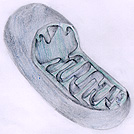 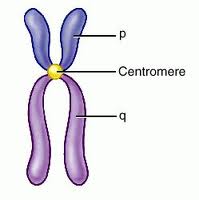 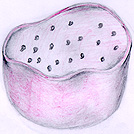 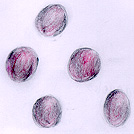 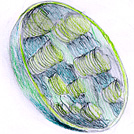 Mitochondria•Function: Produces energy through chemical reactions – breaking down fats & carbohydratesChromosomes•In nucleus•Made of DNA•Function: Contain instructions for traits & characteristics Lysosome•Function: Digestive 'plant' for proteins, fats, and carbohydrates–Transports undigested material to cell membrane for removal–Cell breaks down if lysosome explodes Vacuoles•Function: Membrane-bound sacs for storage, digestion, and waste removal•Contains water solution•Help plants maintain shapeChloroplast•Usually found in plant cells•Contains green chlorophyll•Function: Where photosynthesis takes place